РЕГИОНАЛЬНЫЙ МАРАФОН «МЫ – РОССИЯНЕ»II этап «Героическое прошлое России»Методическая разработка классного часаТема «Тропой войны – Сталинградская битва»Возрастная категория: учащиеся 5- 6 классовСоставитель:Бикмухаметова Гульмира Пазыловна,  учитель биологии и химии МБОЦ ЦО с. КонергиноКлассный часТема «Тропой войны – Сталинградская битва»Цель: Воспитание у школьников гражданско-патриотических чувств, формирование духовно – нравственных ценностей, чувства гордости за героическое прошлое нашей Родины и нашего народа.Задачи:- расширить знания учащихся о Великой Отечественной войне на основе событий Сталинградской битвы;- развивать умение частично-поисковой деятельности с использованием дополнительного материала;- формировать умение работать в группе, анализировать и делать выводы;- воспитание чувства гордости, патриотизма, любви к Родине, уважения к подвигу народа в Великой Отечественной войне.Оборудование: компьютер, мультимедийный проектор, экран, дополнительный раздаточный материал (фотоиллюстрации памятников, героев сражения, информационный материал о Сталинградской битве, рисунки (гвоздики, вечный огонь, георгиевская лента)), аудио и видео материал о войне, лист ватмана, клей, карандаши, фломастеры, ножницы.Формы и методы организации деятельности учащихся: групповая проектная, частично-поисковая.Подготовка к мероприятию: поручения учащимся выучить стихотворения Н.Н. Чабонюк «Сталинградская битва» и Р. Рождественского «Помните», участие в акции «Окна Победы», оформление доски и кабинета, на партах (круглый стол) – раздаточный материал. (Приложение 1)Содержание мероприятияI. Организационная часть (5-7минут)Звучит песня «На Мамаевом кургане тишина» [1], на экране видеоматериал «Сталинградская битва: самое кровопролитное сражение» [2].Классный руководитель: Добрый день, дорогие ребята. Каждый год, наша страна отмечает один из самых значимых праздников для всех россиян, это…?Учащиеся: День победы, 9 мая.Классный руководитель: Сегодня, в канун праздника, в честь героев и ветеранов ВОВ мы проведем классный час «Тропой войны». Вы посмотрели видеохронику сражения. Великая Отечественная война принесла разруху и потери в каждый дом. И это невосполнимая утрата, горе и слезы наших дедушек и бабушек, потерявших своих сыновей и дочерей. Как вы думаете, какому из сражений, мы посвятим наш классный час?Учащиеся: Сталинградской битве.II. Вводная часть (5-7 минут)Классный руководитель: Чтобы приступить к работе и узнать новые факты Великой Отечественной войны, что вам необходимо сделать? Как вы думаете?Учащиеся: Ознакомиться с информационным материалом и составить план работы.Классный руководитель: Молодцы, правильно! Перед вами лежит информация о Сталинградском сражении. [3] Давайте вместе посмотрим, что у нас есть и попробуем составить план.Ребята, совместно с классным руководителем, знакомятся с предложенной информацией и составляют план.План:I. Этапы сраженияII. Герои, памятники и мемориалы сраженияIII. Оформление стенгазетыКлассный руководитель: Замечательно! А теперь, ребята, чтобы ваша работа была плодотворной, вам необходимо разделиться на 3 группы. У каждой группы будет свое задание (по плану) и время на подготовку.Под руководством классного руководителя дети делятся на группы, приступают к изучению материала.III. Основная часть (20-25 минут) 1-я и 2-я группа изучает материал, в группе – распределяют задание между собой и готовятся выступить перед своими одноклассниками.3-я группа приступает к оформлению стенгазеты.(Выполняют рисунки, клеят, пишут название стенгазеты, и решают как будут оформлять полученные от 1 и 2 группы информацию).Классный руководитель помогает и корректирует работу групп, регулирует отведенное время.Классный руководитель: Ребята, настало время рассказать о Сталинградской битве, о героях и памятниках. После выступления каждый передает свой материал 3-ей группе для оформления стенгазеты.Выступление 1-й группыНа экране (по ходу выступления) сменяются фотографии (Рис.1 и Рис.2) сражения в центре города (Приложение1).1-й ученик: Наступление.Сталинградская битва – одно из важнейших сражений Второй мировой и Великой Отечественной войн между Красной армией и нацистской Германией и ее союзниками, закончившееся победой Вооруженных сил СССР.Битва происходила с 17 июля 1942 года по 2 февраля 1943 года на территории современных Воронежской, Ростовской, Волгоградской областей и Республики Калмыкии.Наступление вражеских войск продолжалось с 17 июля по 18 ноября 1942 года, его целью был захват большой излучины Дона, волго-донского перешейка и Сталинграда (современный Волгоград).Осуществление этого плана блокировало бы транспортное сообщение между центральными районами Союза ССР и Кавказом, создало бы плацдарм для дальнейшего наступления.[3]2-й ученик: Оборона.К концу июля немцы оттеснили войска Красной армии за реку Дон. Линия обороны протянулась на сотни километров с севера на юг вдоль Дона.28 июля 1942 года Сталин издал приказ № 227 «Ни шагу назад!», в котором потребовал усилить сопротивление, и во что бы ни стало, остановить наступление противника.Борьба за плацдармы у Волги, в особенности на Мамаевом кургане и на заводах в северной части города, продолжалась более двух месяцев. Красная армия постоянно проводила контратаки, стараясь отбить ранее утраченные позиции. По несколько раз переходили из рук в руки Мамаев курган, железнодорожный вокзал Сталинград-1.Пока советские солдаты продолжали защищать свои позиции, рабочие заводов и фабрик ремонтировали поврежденные танки и оружие в непосредственной близости от поля боя, а иногда и на самом поле боя. Борьба шла за каждую улицу, каждый завод, каждый дом, подвал или лестничный проход. Даже отдельные здания попали на карты и получили названия: Дом Павлова, Мельница, Универмаг и другие.За июль-ноябрь 1942 года Красной армии удалось заставить противника увязнуть в оборонительных боях. План немцев – стремительным ударом, с ходу прорваться к Сталинграду – был сорван.[3]3-й ученик: Победа, потери, значение.В феврале 1943 года, наши войска окружили группировку немецко-фашистских захватчиков, в результате контр наступательной операции «Уран». 2 февраля 1943 года, окруженная группировка 6-й армии вместе с генерал-фельдмаршалом Фридрихом Паулюсом и еще 24 генералами вермахта, капитулировала.Сталинградская битва – стала одной из самых ожесточенных и кровопролитных, в истории человечества. Количество безвозвратных потерь (убитые, умершие от ран в госпиталях, пропавшие без вести) воевавших сторон: РККА – 478 741 человек (323 856 человек – в оборонительном этапе сражения и 154885 человек – в наступательном);Вермахт – около 300 000 человек;Германские союзники (итальянцы, румыны, венгры, хорваты) – около 200 000 человек.Численность погибшего городского населения невозможно установить даже приблизительно, но счет идет не менее чем на десятки тысяч.ЗначениеПобеда Красной армии в Сталинградской битве, положило начало «коренному прелому» – перехвату советским командованием стратегической инициативы, не только в Великой Отечественной, но и во всей Второй мировой войне.[3]Выступление 2-й группыНа экране по ходу выступления, сменяются герои сражения, памятники и мемориалы (Приложение 1).1-й ученик: Герои сражения19 декабря 24-летний саратовец Илья Каплунов, оставшись единственным выжившим, вступил в неравный поединок на своем танке и подбил 5 вражеских танков. В этом бою, ему сначала оторвало ногу, затем руку, но, истекая кровью, он продолжил уничтожать врага.24 июля вошли в историю герои-танкисты – командир А.В. Феденко, Е.Н. Быков, С.П. Проценко и И.А. Яковлев. Их Т-34 был атакован сразу десятью фашистскими танками – несмотря на это, четыре они подбили. После снаряд попал в их танк, начался пожар. Наши бойцы открыли люк, но быстро поняли, что окружены и их собираются взять в плен. Они выбрали смерть. Из горящего танка, по рации, доносилось обращение командира к советским солдатам: «Прощайте, товарищи, не забывайте нас, умираем в горящем танке, но не сдаемся врагу!» Это был их первый бой [4]2-й ученик: Герои сражения18 августа двое красноармейцев – 19-летний Александр Покальчук и 21-летний Петр Гутченко – закрыли своими телами амбразуру пулемета, у станицы Клетской. Круговой пулеметный обстрел, который фашисты вели с высоты, не позволял продвигаться советским войскам. Сначала Гутченко и Покальчук подползли к дзоту и бросили по две гранаты, но это не помогло. Тогда они пошли на крайние меры. Ценой своей жизни.2 октября, при защите завода «Красный Октябрь», матрос-доброволец Михаил Паникаха, оставшись без гранат, пополз из окопа к немецкому танку с бутылками с горючей смесью, пуля попала в одну бутылку – жидкость разлилась по телу и загорелась. Но Паникаха не лег умирать – он живым факелом бросился на танк и добавил врагу огня, разбив о бронемашину вторую бутылку.Дом ПавловаС 23 сентября, 58 дней длилась оборона 4-этажного жилого дома, группой из 31 бойца под руководством 24- летнего Якова Павлова. Немцы постоянно предпринимали попытки атаки, но им так и не удалось захватить дом. Трое бойцов группы погибли, а Павлов был ранен.[4]3-й ученик: Герои сражения и памятникиГлавным символом Сталинградской победы стала «высота 102» – Мамаев курган, каждый квадратный метр кургана пропитан кровью героев – освободителей.Все элементы мемориала – площади, скульптуры, барельефы, памятники – глубоко символичны. Включая и дорожку к главному монументу мемориала – памятнику «Родина – мать зовет!», на ней ровно 200 ступеней – как и ровно тех дней, сколько длилась Сталинградская битва. Восхождение на Мамаев курган проходит мимо барельефа «Стены-руины» (высота от 5 до 17 метров), под звуковую дорожку. Она включает в себя сводки с фронта, которые зачитывал главный диктор Советского Союза – Юрий Левитан, шум сражений и военные песни.Левая сторона посвящена клятвам воинов-защитников Сталинграда: «Ни шагу назад!», «В наступление, товарищи!», «На Берлин!».На правой стене изображены реальные сцены боя, среди которых защита Дома Павлова и героическая гибель Михаила Паникахе.[4]4-й ученик: Герои сражения и памятникиПлощадь стоявших насмертьСимволизирует самые сложные моменты Сталинградской битвы. Посреди нее находится водоем, в центре которого возвышается скульптура русского воина. Его фигура высотой 16,5 метров, высечена из цельной каменной глыбы.На подножии выгравированы цитаты из известного приказа №227: «Стоять насмерть!», «За Волгой для нас нет Земли», «Каждый дом – это крепость» …Прототипом памятника стал маршал Советского Союза Василий Чуйков, командовавший 62-й армией.Зал воинской славыСамый главный элемент зала – пятиметровая рука воина, сжимающего факел. И днем, и ночью в факеле горит вечный огонь и стоит почетный караул. На стенах зала мозаикой выложены 34 траурных знамени, на которых перечислены имена и фамилии бойцов, погибших при защите Сталинграда (всего около 8000 – далеко не всех погибших). Под самым потолком проходит Георгиевская лента, на которой написано: «Да мы были простыми смертными, и мало кто уцелел из нас, но все мы выполнили свой патриотический долг перед священной матерью-Родиной!»[4]Заключительная часть (5-10 минут)3-я группа завершает оформление стенгазеты «Сталинградская битва», дети из других групп помогают, и все радуются совместной работе.Классный руководитель: Ребята, вы дома приготовили стихотворение Н.Н. Чабонюк «Сталинградская битва» и Р. Рождественского «Помните». Сегодня на перемене мы с вами выступим перед учащимися школы и вывесим стенгазету, чтобы все узнали о Сталинградской битве, героях и памятниках сражения. Проведем «Вахту памяти» в честь погибших героев Великой Отечественной войны, и объявим «Минуту молчания».Классный руководитель благодарит всех ребят за участие в классном часеСписок использованной литературы:1. сайт: lightaudio.ru2. сайт: zen.yandex.ru3. Википедия4. История.рфПриложение 1Рис.1	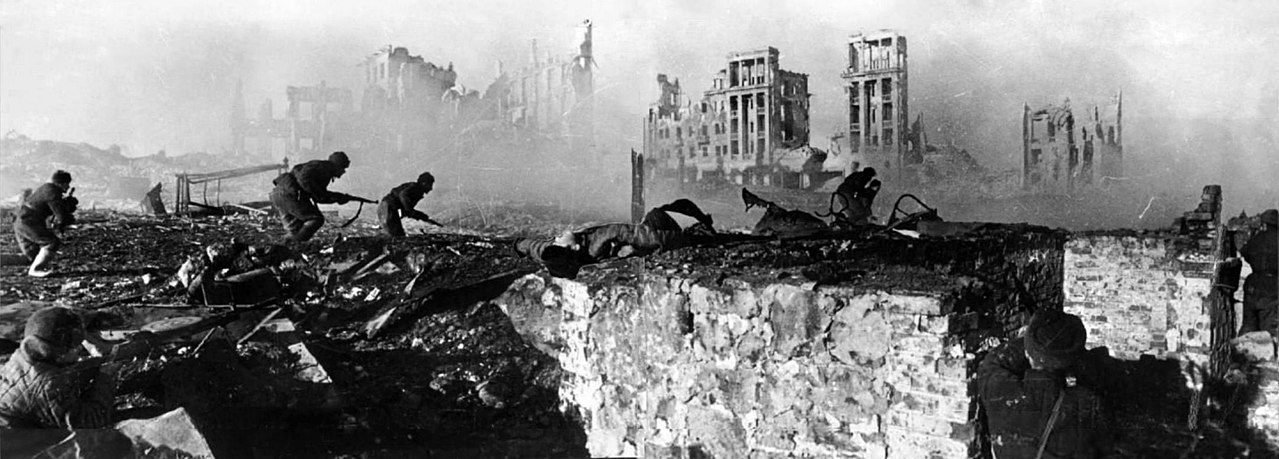 Рис.2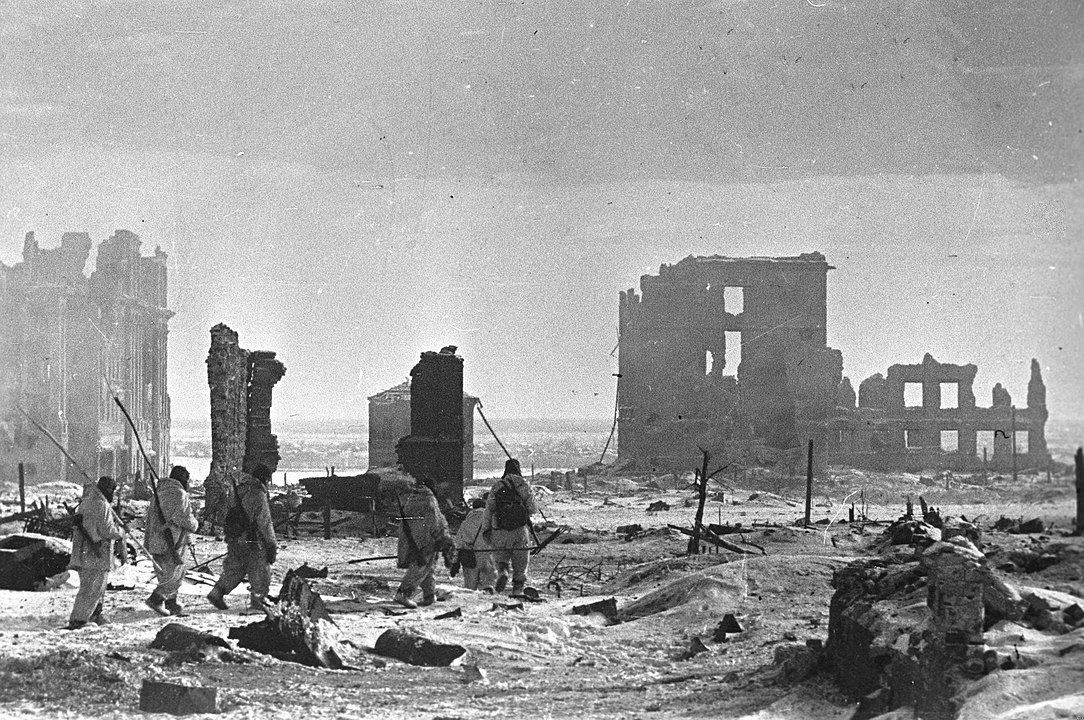 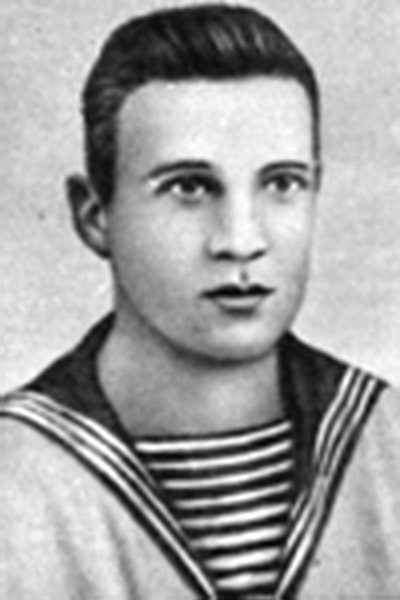 Илья Каплунов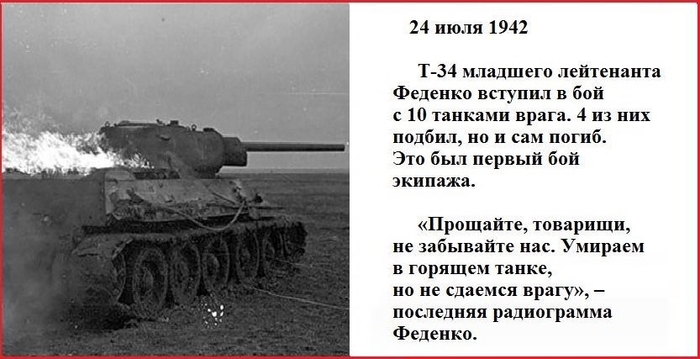 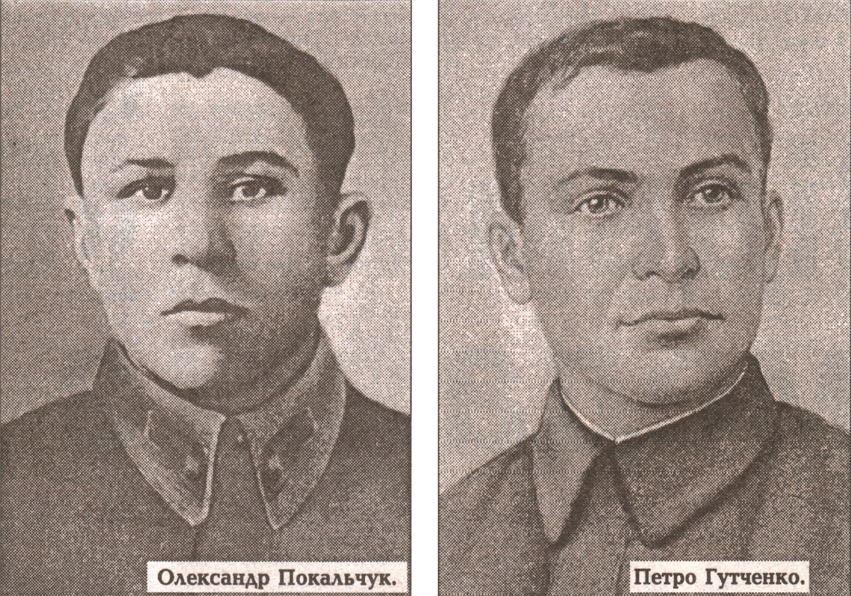 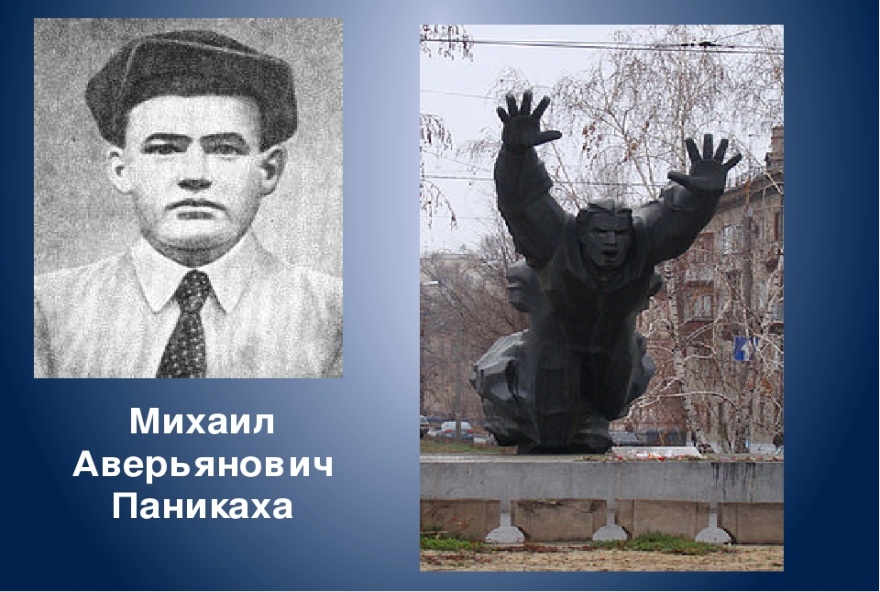 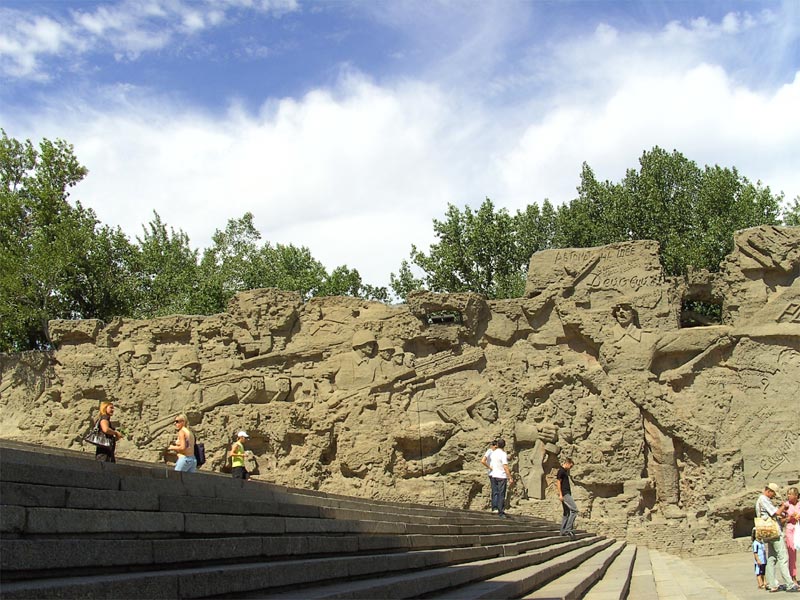 Стены-руины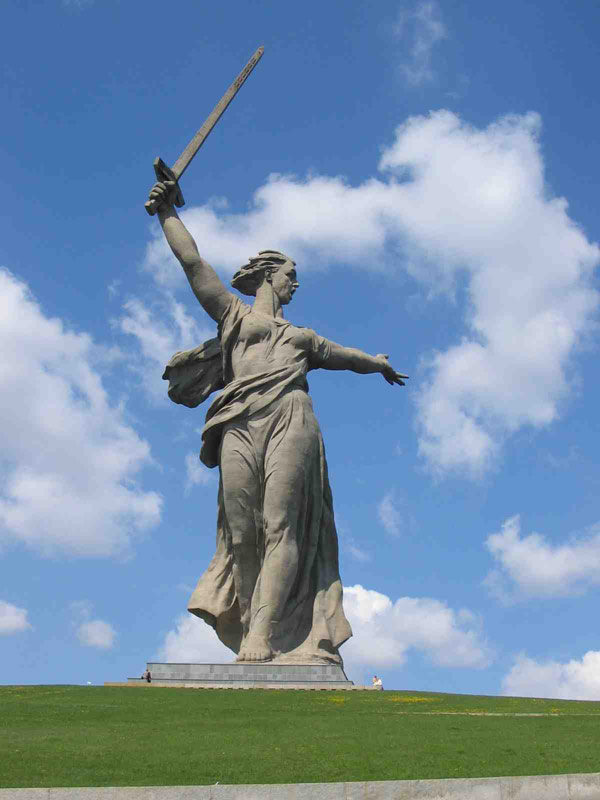 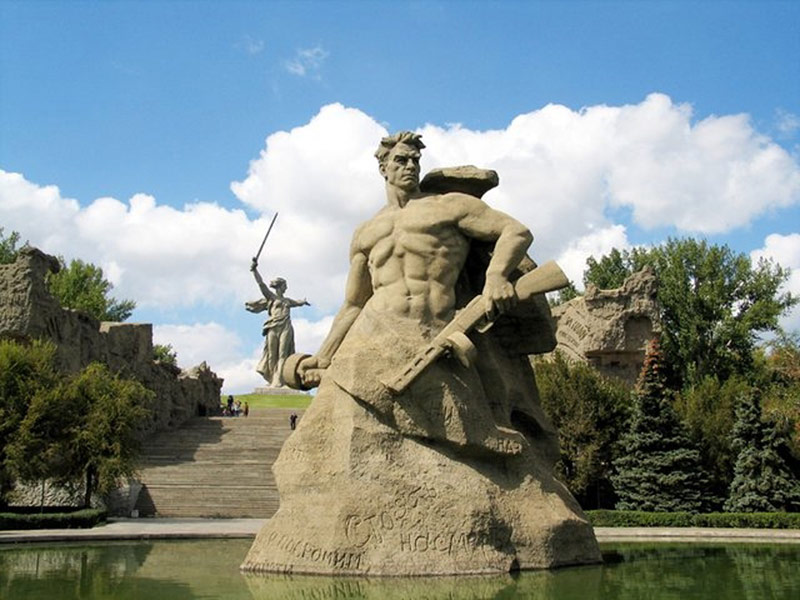 Площадь стоявших насмертьРодина-мать зовет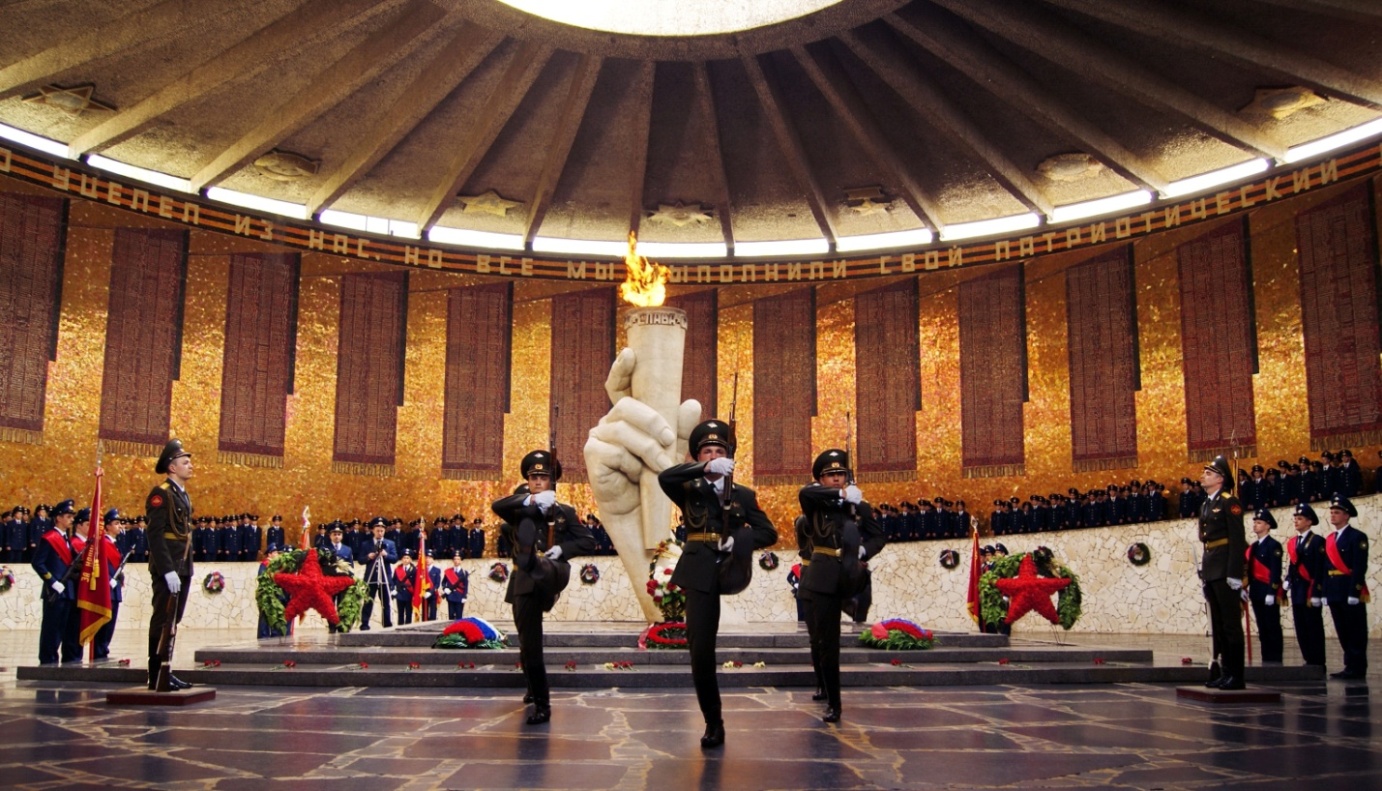 Зал воинской славы